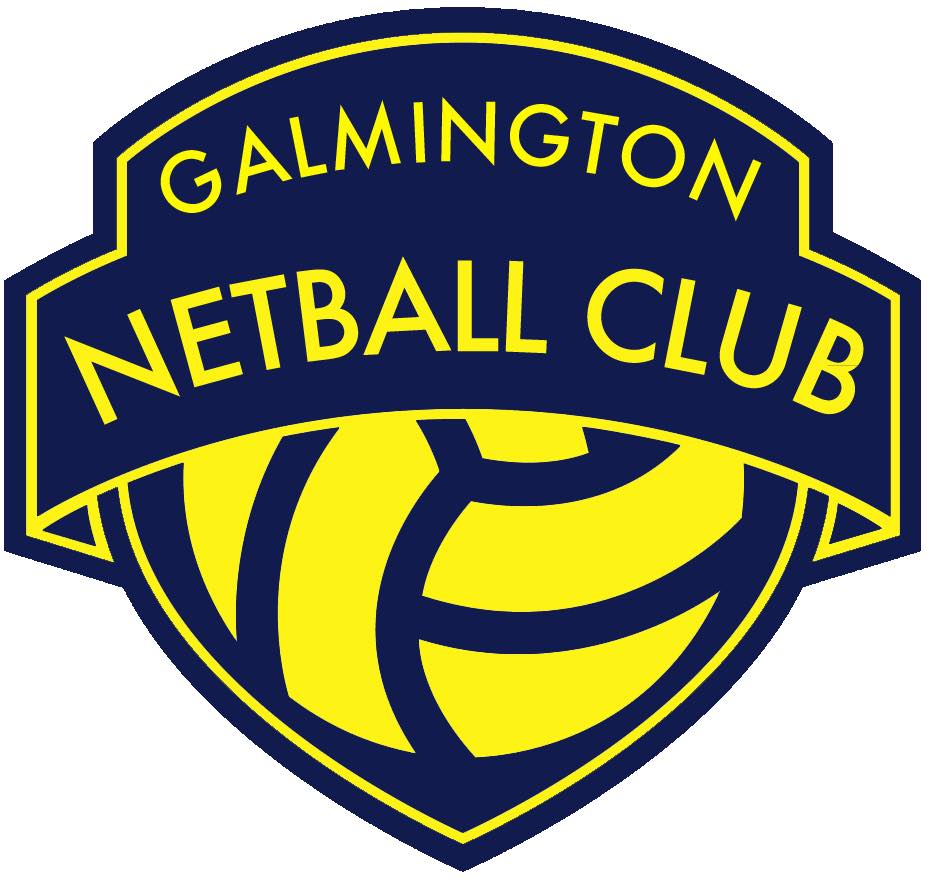 
Roles & Responsibilities:
Attend 8 weekly GNC Committee meetings and report back on progress made on safeguarding development within GNC.
Provide information and advice on safeguarding and protecting children within the Club and  promote a child focussed approach. Ensure GNC club members are made aware of, and are clearly informed about, the role of the Safeguarding Officer and know how to contact you for advice, support and resources. Ensure contact details are kept up to date. Promote awareness of the EN Codes of Conduct and support the implementation of safe recruitment and induction procedures within the club.Receive information from club members, volunteers, children or parents and carers regarding concerns relating to the welfare of children and young people and maintain appropriate records. Clarify any information received carefully, ensuring that this is referred on promptly to enable assessment to be undertaken and support offered, by the EN Lead Child Protection Officer. Follow the EN Responding and Reporting Concerns flow chart. Ensure that the referral is confirmed in writing using the EN Safeguarding and Protecting Children Report Form. Signpost those with roles and responsibilities for children and young people to appropriate safeguarding training opportunities. Advise the club on appropriate training for coached and volunteers based on the EN recommended training requirements. Work with other GNC members to create a safe, positive, individual-centred environment.Lead in the development of GNC’s approach to safeguarding in netball (children and adults), including the development of a GNC Safeguarding Development Plan.Review and update GNC’s Safeguarding Policy in line with changes to best practice and legislative updates when relevant but at least once a season.Manage cases of poor practice and abuse in line with the GNC Safeguarding Policy (including the safe filing of paperwork in line with the GNC Privacy Policy).Manage referrals to children’s social-care services and the police when required.Act as the main point of contact for internal and external individuals/ agencies.Coordinate the distribution of the GNC Safeguarding Policy, procedures and resources throughout the club.Act as the main point of contact for any questions relating to GNC’s Safeguarding Policy and procedures and highlight training needs to The GNC Committee when required.Ensure that all relevant GNC volunteers have an in date DBS check and coordinate a GNC DBS register on behalf of the club.Ensure safeguarding standards are met and maintained.
Keep own knowledge and skills up-to-date.Carry out all roles and responsibilities in line with the GNC Privacy Policy and all other relevant policies and procedures.Be a positive role model for GNC club members/ volunteers by upholding the GNC Code of Conduct and acting as an ambassador of the club.RoleSafeguarding LeadCommittee StatusCore GNC Committee MemberResponsible toGNC Chair PersonWorks withGNC Chair Person to develop and agree a GNC Safeguarding Development Plan in line with the overarching GNC Development Plan.GNC Secretary to coordinate the distribution of the GNC Safeguarding Policy and procedures.GNC Coaches and Senior Captains to identify training gaps and to ensure DBS checks are completed.GNC Players Forum to stay abreast of any feedback that may be relevant to effective safeguarding in the club.GNC Club members to listen to and act on any information received within the context of Safeguarding.Other GNC Committee members and club members as necessary.